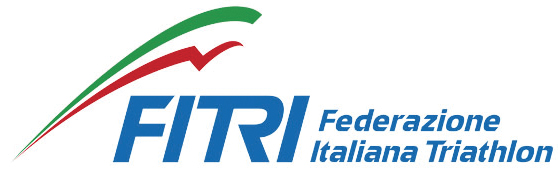 TROFEO INTERREGIONALE SUD CUP -  2021Il TROFEO INTERREGIONALE SUD CUP 2021 è il circuito di manifestazioni giovanili previste dalla Federazione Italiana Triathlon nell’ambito del Trofeo Italia Giovanissimi e del Campionato Italiano Giovani riguardanti le Regioni:BASILICATACALABRIACAMPANIAPUGLIANel regolamento tecnico sono inserite le categorie Minicuccioli, Cuccioli ed Esordienti che al momento, tuttavia, non possono prendere parte alle competizioni in quanto non sono categorie Agonistiche. Qualora dovesse esserci un cambiamento nelle direttive ministeriali e, conseguentemente, anche a queste categorie venisse concesso di gareggiare, da quel momento comincerebbe per loro il Trofeo Interregionale SUD Cup 2021. In tal caso, a tempo debito, verrà data opportuna notizia alle Società ed ai Tecnici anche riguardo il numero di gare alle quali partecipare per concorrere alla classifica finale. Nel caso in cui una società non appartenente alle Regioni di cui sopra volesse partecipare al Trofeo Interregionale SUD con finalità di classifica, deve farne richiesta al Coordinatore Tecnico della Macro Area (CTM)  ed alla Commissione Giovani all’indirizzo email: giovani@fitri.it. Non è possibile, per la medesima società, prendere parte contemporaneamente a più di un circuito interregionale con finalità di classifica finale.CATEGORIEIl Trofeo è rivolto alle seguenti categorie: Minicuccioli (anno 2014-2015) *Cuccioli (anno 2012-2013) *Esordienti (anno 2010-2011) *Ragazzi (anno 2008-2009)Youth A (anno 2006-2007)Youth B (anno 2004-2005)Juniores (anno 2002-2003) *Per le suddette categorie al momento non è ammessa la partecipazione. CRITERI DI PARTECIPAZIONEPotranno partecipare al TROFEO INTERREGIONALE SUD CUP 2021 tutti gli atleti delle sopra indicate categorie regolarmente tesserati per la FEDERAZIONE ITALIANA TRIATHLON per la stagione 2021 con le società di BASILICATA , CALABRIA, CAMPANIA E PUGLIA . Non sono ammessi al momento i tesseramenti giornalieri e, qualora lo diventassero, gli atleti non prenderanno parte alla classifica finale. CALENDARIO GAREDi seguito le gare del TROFEO INTERREGIONALE SUD CUP 2021: 16/05  -  CAMPANIA , EBOLI , TRIATHLON CROSS 27/06  -  CALABRIA , COSENZA , TRIATHLON05/09  -  PUGLIA , TRANI , TRIATHLON26/09 -  BASILICATA , MATERA , AQUATHLONPUNTEGGI E CLASSIFICHESarà stilata una classifica individuale per ogni categoria maschile e femminile e una classifica per società distintamente per Giovani e Giovanissimi.CLASSIFICA FINALE PER ATLETA Il punteggio finale sarà calcolato sommando i punteggi delle 4 competizioni. Per poter entrare in classifica finale il singolo atleta dovrà necessariamente partecipare a 2 delle 4 gare in calendarioIn caso di parità, per stabilire una graduatoria, varrà il piazzamento ottenuto in finale.I punti saranno assegnati nel seguente modo:Dal 15° posto in poi saranno assegnati 5 punti.Gli atleti ritirati avranno diritto a pt2 mentre non saranno assegnati punti agli atleti squalificati. In ogni caso la prova sarà ritenuta valida ai fini del conteggio per l’ingresso nella classifica finale individuale.A tutti gli atleti Minicuccioli e Cuccioli dovrà essere assegnato un punteggio pari al 10° classificato e non saranno previste classifiche finali individuali. Saranno egualmente premiati tutti i Minicuccioli e Cuccioli che avranno preso parte ad almeno 3 prove. Per ogni categoria, quando il numero dei partecipanti sarà di numero pari o minore a 9, verrà adottato il seguente criterio per l’assegnazione dei punteggi individuali e di società:CLASSIFICA FINALE PER SOCIETA’La classifica di società verrà stilata sommando i punteggi ottenuti dagli atleti regolarmente in classifica individuale finale. Le classifiche individuali daranno punteggio, come da PAG 2021, per il Trofeo Italia Giovanissimi e per il Campionato Italiano Giovani. - TROFEO INTERREGIONALE GIOVANISSIMI SUD: Concorreranno alla definizione del Trofeo Interregionale Giovanissimi i punteggi ottenuti dagli atleti delle categorie MINICUCCIOLI, CUCCIOLI, ESORDIENTI e RAGAZZI che avranno partecipato ad un minimo di 3 prove. - CIRCUITO INTERREGIONALE GIOVANI SUD: Concorreranno alla definizione Classifica Giovani del Circuito Interregionale i punteggi ottenuti dagli atleti delle categorie YOUTH A, YOUTH B e JUNIORES che avranno partecipato ad almeno 3 prove.In caso di parità, sarà preso in considerazione il numero di atleti entrati nella classifica finale del circuito. MONTEPREMI e PREMIAZIONI FINALI Il montepremi totale di € 1.500,00 sarà diviso in parti uguali per Giovani e Giovanissimi e ripartito con le seguenti percentuali tra le prime 5 società nella classifica finale: 36% - 28% - 20% - 12% - 4%.Al termine della prova finale saranno premiati tutti gli atleti entrati in classifica finale e le prime 5 società della classifica del Trofeo Interregionale Giovanissimi e del Circuito Interregionale Giovani. NORME PER GLI ORGANIZZATORIPer quanto non contemplato nel presente regolamento, vale quanto previsto dal Regolamento Tecnico e dal Programma Attività Giovanile 2021.Gli organizzatori delle gare del Circuito Interregionale  2021 dovranno garantire standard qualitativi di buon livello. Per permettere alle squadre di raggiungere agevolmente i luoghi di svolgimento, l’orario di partenza delle competizioni non dovrà essere posto prima delle ore 11.00.Le partenze dovranno obbligatoriamente essere separate per categoria e genere. Le competizioni riservate ai GIOVANI potranno prevedere una partenza unica per YA, YB, Junior Femmine e YA, YB, Junior Maschi.Le distanze di gara dovranno rispettare quanto previsto dal PAG 2021, prevedendo quale distanza massima per le categorie Giovani il Supersprint.I percorsi ciclistici dovranno essere obbligatoriamente chiusi al traffico veicolare.I singoli organizzatori sono infine tenuti a prevedere convenzioni alberghiere per le società ospiti.Il programma dettagliato e le piantine dei percorsi dovranno essere inviate e pubblicate sul sito federale  ed inviate al CTM di riferimento per la corretta e puntuale diffusione alle società dell’Area. Le classifiche complete con il conteggio dei punti valevoli per la classifica finale dovranno essere inviate il giorno dopo la competizione al Coordinatore Tecnico di Macro Area (CTM) all’indirizzo email: ctmsudfitri@gmail.comNORME PER LE SOCIETA’ PARTECIPANTI Le squadre dovranno comunicare le iscrizioni dei propri atleti entro il termine di scadenza comunicato dall’organizzatore della prova.Eventuali ricorsi e proteste dovranno essere portati avanti secondo quanto previsto dalla normativa Federale.Le società sono responsabili non solo del comportamento dei propri atleti, che dovranno dimostrarsi rispettosi di avversari e luoghi, ma anche di genitori ed accompagnatori, onde evitare episodi incresciosi e antisportivi.INFO RISULTATI E CLASSIFICHE AGGIORNATE SUL SITOwww.fitri.it e siti dei comitati e delegazioni regionali dell’Area di riferimento.Posiz.1°2°3°4°5°6°7°8°9°10°11°12°13°14°15°Punti10090806050403020151298765Posiz.1°2°3°4°5°6°7°8°9°Punti6050403020151298